W pustej ramce narysuj lub powiedz przedmiot, którego nazwa zaczyna się na literę wPołącz nazwy z odpowiednimi obrazkami.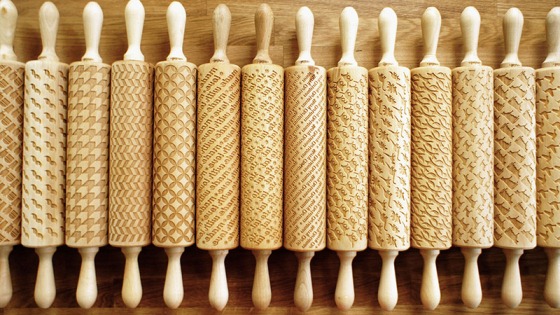 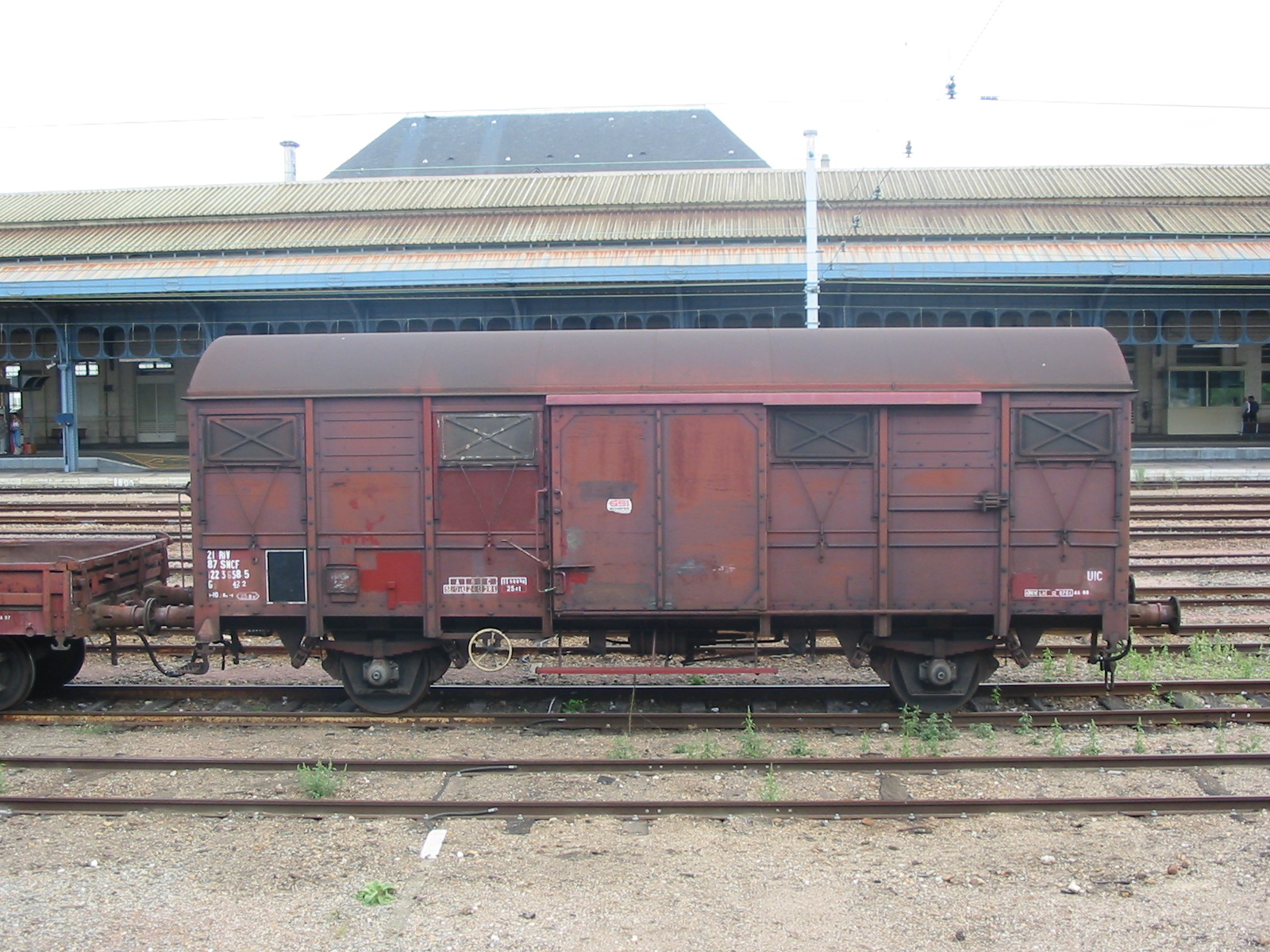 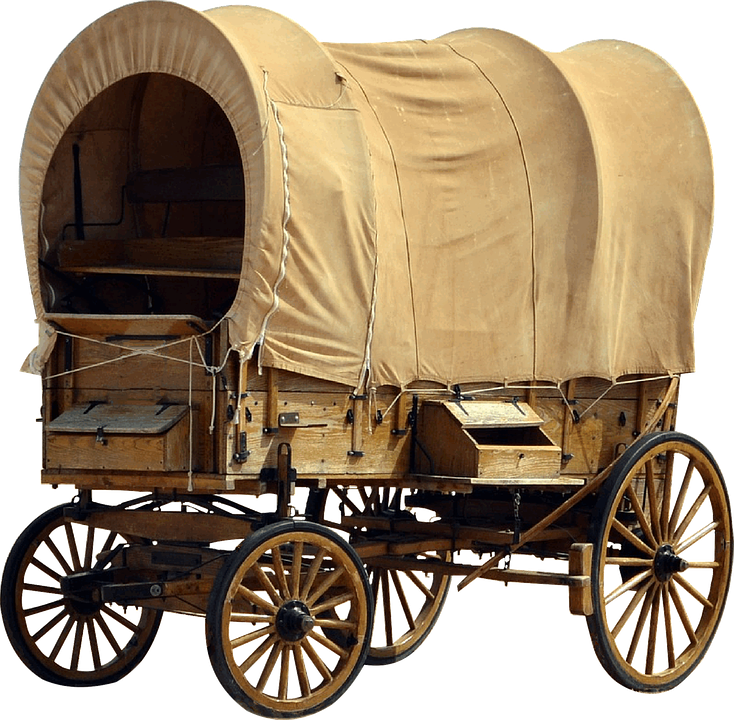 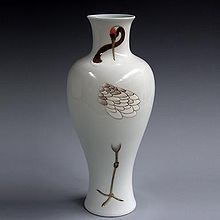 	wóz							wazon		wałki							wagon	Odszukaj w podanych wyrazach litery w, W. Otocz je pętląPaweł,	wałek,	połowa,	jawor,	wafle,	wełna,   kawałek, 	Wiesława.Odczytaj sylaby wa,	wo,	we,	wu,	wi,	wy,		